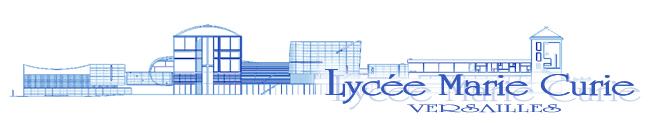 Fiche de Candidature Section Sportive TRIATHLON Nom : ___________________________________________Prénom : _________________________________________ Date de naissance : ______________________    Garçon [ ]   Fille [ ] Adresse Responsable parental : _______________________________________________________________________________________________________Code Postal : ______________   Commune : ____________________________Tel1:___________________________ Tel2: ____________________________ Adresse email : ___________________________________________________Etablissement scolaire d’origine : Nom : ___________________________________________________________Code Postal : ______________   Commune : ____________________________Joindre les bulletins scolaires :
3ème pour intégrer une seconde [ ]		Seconde pour intégrer une première [ ]Inscription au Lycée Marie Curie en : Seconde [ ]   Première [ ]   Terminale [ ]  LV1 : __________________  LV2 : ________________ Autre option ____________Général [ ] 			 Spécialités choisis en 1ere :Technologique [ ] 		 STGM [ ] STL [ ] STSS [ ] Nom du professeur EPS : ___________________________________________Appréciations du professeur EPS (si possible), précisez si l’élève est licencié UNSS :Je suis licencié en club de :Triathlon: 		oui [ ] non [ ]  	Nom du club de Tri :Natation : 		oui [ ] non [ ]	Nom du club :	      Athlétisme : 	oui [ ] non [ ]	Nom du club :     Cyclisme : 		oui [ ] non [ ] 	Nom du club :Autre sport : 	oui [ ] non [ ] 	si oui précisez :Nom de l’entraineur : ______________________ Tel ou @ :___________________Avis et appréciation de l’entraineur ou dirigeant (si possible) :CLASS Triathlon : Temps Natation 200m :			Temps Course 1000m :Projet de vie : Veuillez exposer sur une page maximum vos motivations pour intégrer la section sportive scolaire triathlon du Lycée Marie Curie. Merci de précisez également vos objectifs scolaires et sportifs.Résultats des compétitions fédérales et/ou UNSS :Discipline Date Performance (Temps ou place)Si je n’ai pas de performances, j’essaye d’évaluer mes compétences :EntourezPrécision et remarque personnel :Je peux nager en crawl 5’ sans m’arrêterOUI / NONVite / LentementJe nage la tête immergée et je respire sur le cotéOUI / NONJe sais nager les 4 nages :OUI / NONJe fais des footings de 45’ sans aucun souciOUI / NONNon, c’est trop, je cours …….. minutes.Je connais ma VMA, ou une perf faite en EPSOUI / NON Précisez :Je suis capable de faire 1h30 de vélo non-stopOUI / NON Vite / Lentement J’ai un ou des vélos récents et de qualitésOUI / NONPrécisez : VTT ou Vélo de route ou les deux 